All-County Scholarships:Ralph & Wilma Buroker Memorial–$11,300.00Emma Wenger, Benjamin LoganEdward K. Core Jr. Memorial – $500.00Preston Henry, BellefontaineDr. James F. Costin – $500.00Lauryn Craig, BellefontaineWilliam Ellis/Nancy Rathfelder – $1,000.00MaCaylah Lyon, Benjamin LoganHomer Fuson Memorial – $11,300.00Riley Wilcoxon, BellefontaineDonald Gumpert Scholarship – $4,750.00Kassidy Crockett, Indian LakeMatthew Risner, Indian LakeEthan Fulkerson, Indian LakeMullaney Yoder, BellefontaineHarriet Headington Scholarship - $1,500.00Allison Knapp, Indian LakeKeep Logan County Beautiful – $500.00Benjamin Sailors, BellefontaineHazel Moore Scholarship – $1,950.00Shelbi Henry, BellefontaineKarma Williams, BellefontaineISS America - $500.00 Dustin VanBuskirk, BellefontaineRachel Mears, Benjamin LoganAllison Knapp, Indian LakeSharyl Sue Shafer Memorial – $11,300.00Megan Beaverson, BellefontaineLillian Thornton - $1300.00Karlee Augustus, BellefontaineEarl & Marion Spain Memorial -$10,000.00Samantha McLaughlin, BellefontaineAlexis Stroud, Indian LakeKaya Campbell, Indian LakeDarby Eades Memorial – $1000.00	Chloe Peters, BellefontaineBellefontaine Only Scholarships:Deborah Ellis Academic – $2,500.00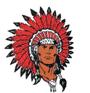 Taryn MullinsBilly Jervis Memorial – $600.00Nathaniel HeckerKarma WilliamsJames and Patricia Ratleff Sr Award $600.00Lauren CarterLewis J. & Anne Ringler Memorial - $10,000.00Bryanna WattsLacy Smith	Megan FlackWickerham STEM Academic – $5,000.00	Hannah RaderBenjamin Logan Only Scholarships:Rob Hayden Memorial – $1,000.00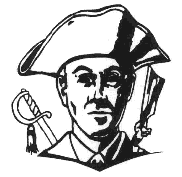 Savannah PavoniDwight Spencer Memorial – $500.00Mason HammerBabe and Ida Willits Memorial – $4,400.00Emily HillIndian Lake Only Scholarships: Stinger Vocal Music – Various amounts- $1200.00	Isabelle Young 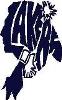 - $800.00	Macy Taylor- $600.00	Kristen Young- $300.00	Kaya CampbellJanis & Larry Taylor – $500.00	Ethan PequignotIndian Lake & Benjamin Logan Only Scholarship: Donald & Hannah Corwin Memorial-$1,000.00	Kristen Young, Indian LakeRiverside Only Scholarships: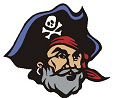 Mary Hoy – $500.00Shelby NichollLevi Godwin